Первичная профсоюзная организация МБУ ДО ЦВР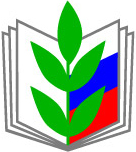 ОТЧЕТО работе первичной профорганизации по охране труда за 2017-2018 г.г.Пояснительная записка (в дальнейшем - «Записка»), как обязательное приложение к Отчету, о работе первичной профорганизации  по охране труда Муниципального бюджетного учреждения дополнительного образования Центра внешкольной работы р.п. ШолоховскийЗа 2017-2018 года Профсоюзом совместно с администрацией была проделана следующая работа по охране труда работников Центра: В Центре была создана комиссия по охране труда. В её состав входят представители работодателя и представители выборного органа первичной профсоюзной организации работников (Трудовой кодекс, статья 218. Комитеты (комиссии) по охране труда). Состав комиссии по ОТ: Директор Аверьянова Людмила Станиславовна.Методист Орлова Наталья Владимировна.Завхоз Хопрячкова Галина Александровна.Комиссия по охране труда организует совместные действия работодателя и работников по обеспечению требований охраны труда, предупреждению производственного травматизма и профессиональных заболеваний, а также организует проведение проверок условий и охраны труда на рабочих местах и информирование работников о результатах указанных проверок, сбор предложений к разделу коллективного договора об охране труда. Вновь принятые работники: - Педагог дополнительного образования Хуторняк Екатерина Эдуардовна Ознакомлена с Правилами внутреннего трудового распорядка, с должностными обязанностями, проведен вводный инструктаж, инструктаж на рабочем месте. В трудовом договоре вышеназванной сотрудницы внесены сведения удостоверяющие её личность, проставлена дата подписания, с которой она вступает в силу. В экземпляре трудового договора проставлена подпись, подтверждающая получение экземпляра трудового договора. В приказе о приеме на работу педагога Хуторняк Екатерина Эдуардовна проставлена подпись об ознакомлении. Составлен план мероприятий по охране труда. Все педагоги дополнительного образования Центра на первых учебных занятиях в сентябре 2018 года, в январе 2018 года.  В сентябре 2018 года провели вводные и повторные инструктажи по безопасным приемам учебной деятельности учащихся в своих детских объединениях, по правилам дорожного движения, по правилам пожарной безопасности. Данные инструктажи оформлены в   журналах по технике безопасности.       В Центре проводится планомерная профилактическая работа по предупреждению производственного и бытового травматизма сотрудников и профилактика профессиональных заболеваний.      В Центре изданы и утверждены инструкции по охране труда по всем видам проводимых работ и по всем должностям сотрудников, а также инструкции по пожарной безопасности. Указанные инструкции своевременно пересматриваются в связи с истечением срока действия или изменением в характере проводимых работ.         Между администрацией Центра и Профсоюзной организацией принято Соглашение, направленное на улучшение условий и охраны труда работающих и учащихся Центра. В Соглашении нашли отражение следующие вопросы по охране труда: организация периодических медицинских осмотров для сотрудников Центра, мероприятия по поддержанию надлежащего санитарного режима и условий освещенности рабочих мест, обеспечение выдачи средств индивидуальной защиты и моющих средств для персонала, проведение ревизии первичных средств пожаротушения и другие мероприятия.    Представители Профсоюзной организации в лице председателя профсоюзного комитета Орловой Натальи Владимировны и уполномоченного от профсоюзной организации по вопросам охраны труда Хопрячковой Галины Александровны с одной стороны и директора Центра Аверьяновой Людмилы Станиславовны с другой стороны, провели проверку выполнения указанных в Соглашении мероприятий. В результате проверки было установлено, о чем составлен Акт от 10.12.2017 года, что большинство пунктов Соглашения выполнено в полном объеме. В январе 2018 года было составлено новое соглашение по проведению мероприятий по охране труда на 2018-2019 год.       Соглашение по ОТ является приложением к коллективному договору.     За период с сентября 2018 года по декабрь 2018г.г. уполномоченным по охране труда проведено проверок (обследований) -4, выявлено:Нарушений нет. Качественно проведены и оформлены инструктажи по ОТ. В надлежащем состоянии медицинские аптечки. Журнал учета несчастных случаев на производстве приведен в соответствие с требованием законодательства.В проведении мероприятий по охране труда профсоюзная организация активно сотрудничает с администрацией Центра.В период с 25.11.-25.12.2018 г. прошел месячник по улучшению условий и охраны труда в Центре. В ходе месячника проведены следующие мероприятия:Работа с кадрами:-отчет комиссия по охране труда; -частично пересмотрены и утверждены Положения и инструкции по ОТ и ТБ;-избраны уполномоченные по ОТ от общего собрания коллектива;-разработано Положение об уполномоченных по ОТ:-проведены внеплановые инструктажи по ТБ и охране труда с педагогами в форме собеседования по инструкциям:а) Инструкция по охране жизни и здоровья детей в Центре;б) инструкция по пожарной безопасности ИОТ 001-2001;в) инструкция по организации мероприятий по ГО.-проведен инструктаж по ТБ и охране труда в форме собеседования с обслуживающим персоналом-проведен контрольный рейд комиссии по ОТ по безопасному использованию электроприборов и оборудования. Проверены:-маркировка (220В);-исправность розеток и выключателей;-исправность утюгов, аудио – и видео техники;-проведена тренировочная эвакуация;Работа с детьми:-проведены серия занятий по ОБЖ «Забочусь о своем здоровье сам»;-оформлены уголки по безопасности дорожного движения в детских объединениях;-проведены занятия с детьми по предупреждению фактов терроризма;Работа с родителями: -проведены консультации для родителей «Воспитание навыков безопасного поведения детей»;-оформлена информация для родителей по профилактике детского дорожно–транспортного травматизма.                  20.12. 2018 г.Председатель ПО                Н.В. ОрловаРуководителю  ОУПредседателю  ПК